C’est arrivé près de chez vous… en décembreRencontre  avec Jean-Denis PendanxDans le cadre du prix littéraire Talence auquel participent une vingtaine de nos lycéens, Rencontre avec JD Pendanx , auteur d’un récit de  voyage en Afrique.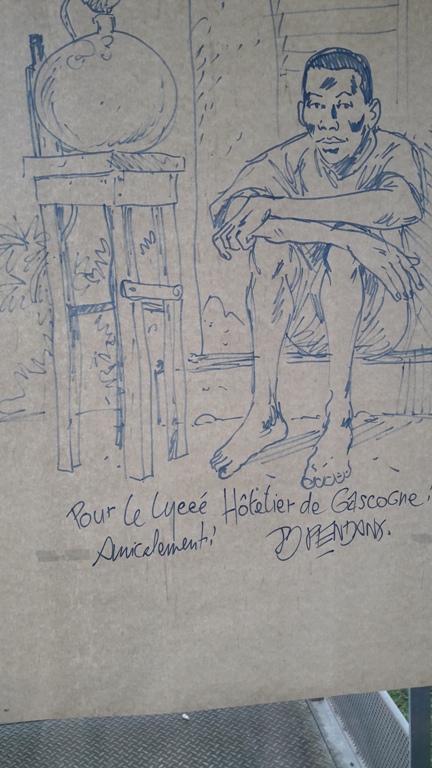 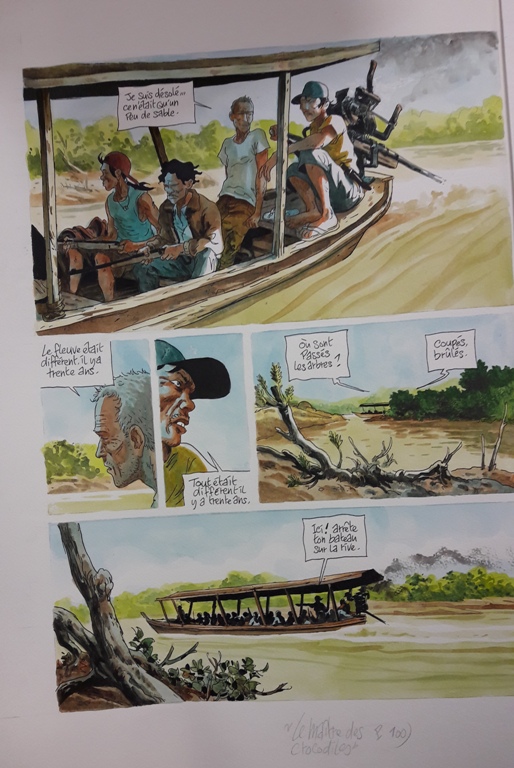 Une belle rencontre, avec, en prime, un dessin de lui pour le CDI…Courant décembre :  CérémonieCérémonie de remise de diplômes, Bac et BTSWE 8/9  Bordeaux Tasting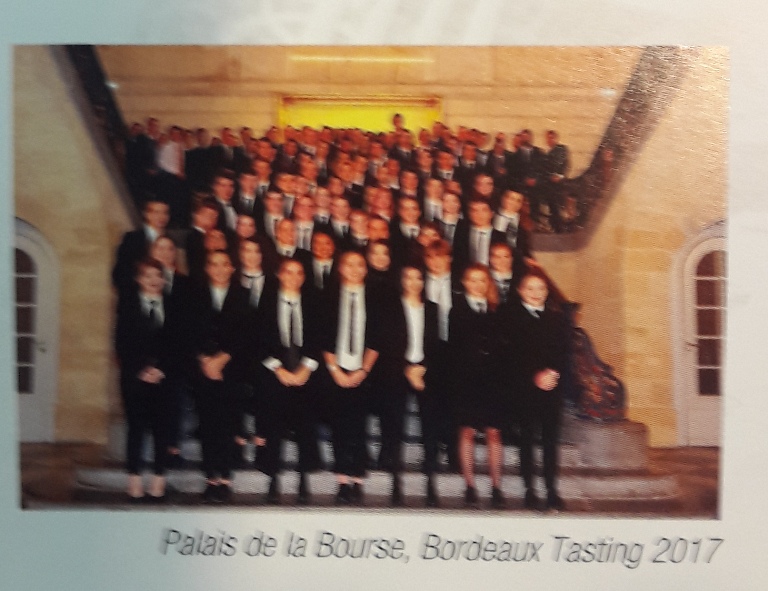 Les étudiants en BTS SHR et en MC Sommellerie présents lors de Bordeaux tasting. Article à découvrir dans SO du 5 décembre…En prime, un joli sapin !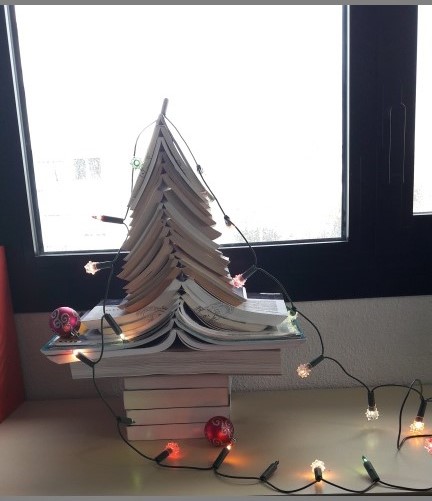 